	Geneva, 3 April 2014Dear Sir/Madam,	Please note the following modifications to TSB Circular 91 of 1 April 2014 in the English version only. The footnote on page 2 should be deleted.The deadline for pre-registration should read as “26 May 2014” instead of “26 June 2014”.We apologize for this oversight.
Yours faithfully,Malcolm Johnson
Director of the Telecommunication
Standardization BureauTelecommunication Standardization
Bureau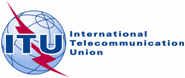 Ref:
ContactTel:
Fax:
Email:Corrigendum 1 to
TSB Circular 91
TSB Workshops/JZJie Zhang+41 22 730 5855
+41 22 730 5853
jie.zhang@itu.int  Corrigendum 1 to
TSB Circular 91
TSB Workshops/JZJie Zhang+41 22 730 5855
+41 22 730 5853
jie.zhang@itu.int  -	To Administrations of Member States of the ;-	To ITU-T Sector Members;-	To ITU-T Associates;-	To ITU-T Academia-	To Administrations of Member States of the ;-	To ITU-T Sector Members;-	To ITU-T Associates;-	To ITU-T AcademiaCopy:-	To the Chairmen and Vice-Chairmen of  ITU-T Study Groups;-	To the Director of the Telecommunication Development Bureau;-	To the Director of the Radiocommunication Bureau
Copy:-	To the Chairmen and Vice-Chairmen of  ITU-T Study Groups;-	To the Director of the Telecommunication Development Bureau;-	To the Director of the Radiocommunication Bureau
Subject:Subject:Subject:ITU Workshop on “Caller ID Spoofing”,
(Geneva, Switzerland, 2 June 2014)ITU Workshop on “Caller ID Spoofing”,
(Geneva, Switzerland, 2 June 2014)